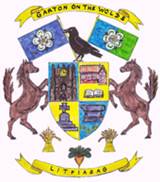 Garton on the Wolds Parish Councilgartonparishcouncil.eastriding.gov.ukClerk:  Catherine Simpson, 19 Princess Road, Market Weighton, York, YO43 3BX4th October 2023Dear CouncillorYou are hereby summoned to attend a meeting of Garton on the Wolds Parish Council at 19:15 on Thursday the 12th October in the school, Station Road, Garton on the Wolds.Members of the public are welcome to attend the meeting and may address the council during the Public Participation period.  An agenda for the meeting is shown below.Yours sincerelyCatherine Simpson	Catherine SimpsonClerk of the CouncilAGENDAWelcome & recording declaration.Public Open Forum – to note that the meeting is temporarily suspended for a period of up to 15 minutes to allow for a period of public participation during which members of the public may address the Council on any matter affecting the parish.  Please note that this is not a period for discussion.To receive apologies and approve reasons for absence.Declarations of Interest:To record declarations of Pecuniary/non-pecuniary interests by any member of the Council in respect of the agenda items listed below.  Members declaring interests should identify the agenda item and type of interest being declared.To note dispensations given to any member of the Council in respect of the agenda items listed below:Co-option: to fill the remaining vacancies.Minutes:To discuss any issues or observations from the minutes of the following meeting(s)7th September 2023To adopt the minutes from the above meeting as a true recordFinance: To approve the following payments:To approve the accounts for September and sign the bank reconciliation.To receive reports / discuss the following issues:Village maintenance: to receive updates on the following:Bus shelter – to discuss the latest incident of vandalism and to agree the purchase of a camera.Highways: to receive updates on the following:1. Community speed watch initiative – to discuss with those interested persons and agree a plan to move this forward.Telephone box & defibrillator:1. To receive the monthly inspection report.2. To discuss the forthcoming trainingExternal meetings: to receive reports from if applicable.Outdoor spaces: To agree a budget for winter planting.To approve the purchase of a replacement bench for the west end of the village.Administration:To review and adopt the updated Equality Policy.To review and update the project list.Correspondence – for information purposes only.Councillors’ exchange and agenda items for next meetingTo note that the next meeting will take place on the 2nd November in the School.To resolve that due to the confidential nature of the business to be transacted, the press and public are excluded from the remainder of the meeting (Section 1(2), Public Bodies Admissions to Meetings Act 1960):To discuss matters pertaining to the Clerk’s contract of employment.